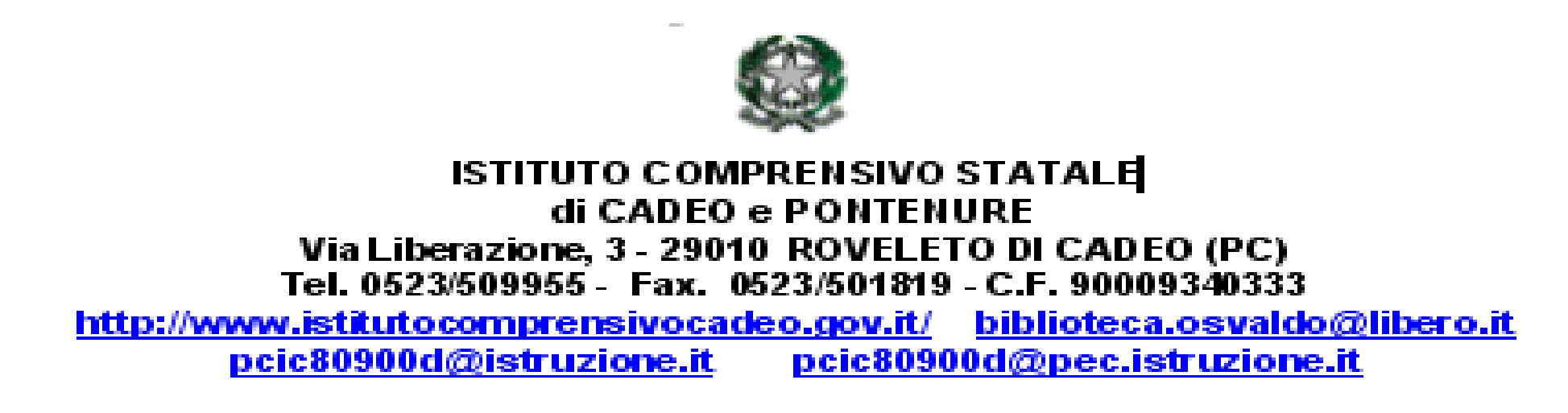 PROGETTAZIONE LABORATORI  anno scolastico …………………………………………….Insegnanti:  NOME LABORATORICLASSE:INSEGNANTI:OBIETTIVI:METODOLOGIA:FASI:AMBIENTI DI LAVORO: